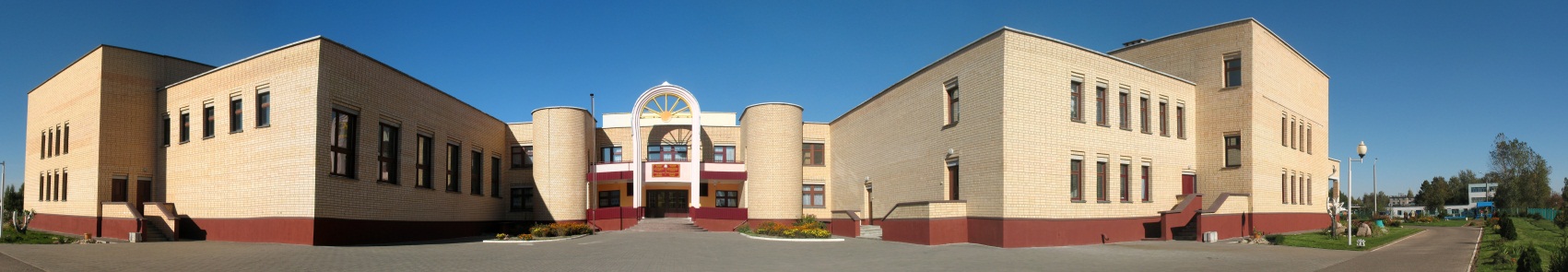 ГОСУДАРСТВЕННОЕ УЧРЕЖДЕНИЕ ОБРАЗОВАНИЯ«МИНСКОЕ ОБЛАСТНОЕ КАДЕТСКОЕ УЧИЛИЩЕ»проводит в 2024 г. набор учащихся в 8-й класс Прием документов 			с	1 по 15 июня Вступительные испытания 		с	20 по 30 июня Перед вступительными испытаниями кандидаты проходятмедицинский осмотр (по месту жительства)психологический отборпроверку уровня физической подготовкиВступительные испытания проводятся поматематикебелорусскому или русскому языку (по выбору)По окончании кадетского училища для выпускников предусмотрены льготы при поступлении в учреждения образования системы национальной безопасности Республики Беларусь Желающие познакомиться с училищем и получить более подробную информацию приглашаются 
на день открытых дверей 
30 марта 2024 года.В программе:с 10.00 – экскурсии по училищус 11.00 – встреча с администрацией училищаАдрес нашего сайта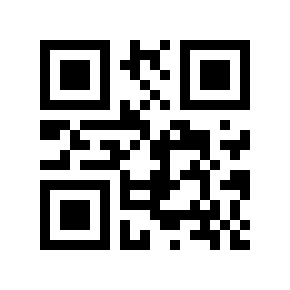   moky.byДень открытых дверей пройдет по адресу:Минская обл., г.Слуцк,ул. Магистральная, д.2   (8-01795) 2-91-15       (8-01795) 6-53-83      (8-01795) 2-92-24      (8-01795) 6-53-93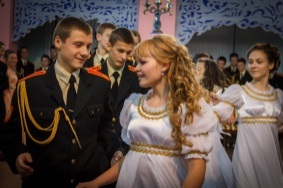 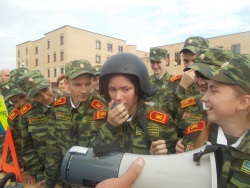 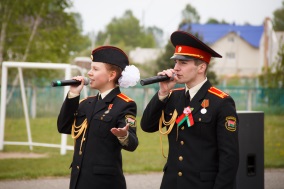 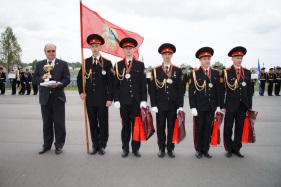 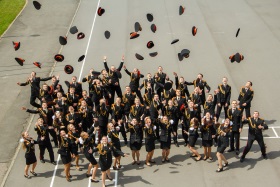 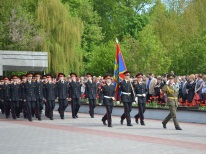 